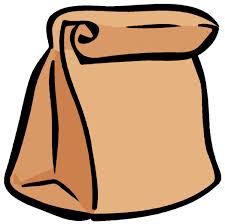 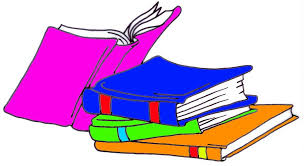 Paper Bag Project ChecklistAfter you have created and selected your 8 items for the inside of your paper bag, explain each of your choices by completing the table with the name of the item and a brief description of the meaning of each item and its significance to the story.    Activity:SuggestedTimeline:Check:I have created an original, relevant illustration for the front cover of the bag and included the author’s name and any special awards or recognition (ie. Newberry Award)(*use blank white paper and colour the illustration fully.    Glue this to the front of your bag/container)Monday, May 4thI have drafted a summary of the characters, setting and conflict in the story. (Three short paragraphs.) My writing is original and not copied from the summary on the novel. Tuesday,May 5thI have neatly printed or typed out the summary on white paper so that it fits the width of the paper lunch bag or other available bag/container.Wednesday, May 6thI have added text features such as headings and mini illustrations to the summary. *Glue your good copy to the back of your bag/container.Wednesday, May 6thI have found 2 objects that help to represent meaningful elements of the story and placed them inside the paper bag.Thursday,May 7thI have created 6 objects that help to represent meaningful elements of the story and placed them inside the bag.Thursday to Tuesday,May 7-12I have filled out the list of objects and their meaning in the table in the project description handout. *Take a photo of this table and upload it to the Paper Bag Project activity in FreshGrade.Wednesday, May 13I have recorded a video of myself presenting the novel, the story summary and the 8 objects.Thursday,May 14I have uploaded my video to the Paper Bag Project activity in FreshGrade (week #6)Friday,May 15Object:What the object represents:1.2.3.4.5.6.7.8.